             Office use:		Date received:		Decision & date:Date actioned: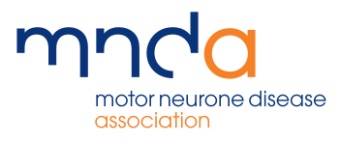 QUALITY OF LIFE (QOL) GRANT APPLICATION FORMGuidance notes (please read before completing)Motor Neurone Disease Association grants are designed to make a difference to those living with or affected by Motor Neurone Disease (MND). Our Quality of Life grant is for equipment/services that would help to improve the quality of life of a person with MND.  This grant is not suitable for items that require an assessment by a health or social care professional (please see the Support (Care) grant application form for more details of this grant).Funding is limited, and applications will be assessed based on the impact that the item or service would have on the person with MND. Please note that although the maximum for a Quality of Life grant is £500, we consider budget, value for money and the impact of the grant, and may award any amount up to the maximum.  Please contact our Support Services team on 0808 802 6262 if you require any advice before submitting an application.  ExclusionsThe Association will not provide a grant in the following instances:Equipment and adaptations that are a statutory responsibility Medicines/ drugs that are a statutory responsibilityMedicines/drugs that are unproven treatmentsRetrospective funding Emergency healthcare needs Funeral costsRepayment of Debt Legal Fees / Insurance policies            The Association may provide a grant in exceptional circumstances and the process is detailed in our Support Grant Guidance in Section 7.  Please complete the application form as fully as possible – all questions are mandatory (see Appendix A for exception). Ensure that quotations (or supporting evidence of expected costs) are included, and all required information is provided as incomplete application forms will result in the application being delayed whilst further clarification/information is requested.  The completed application form and supporting documentation should be returned to your local Branch or Group or if this is not possible please return the form to the Support Services team by email at support.services@mndassociation.org or by post at the address below.  Motor Neurone Disease Association
Francis Crick House6 Summerhouse Road,Moulton Park, NorthamptonNN3 6BJ
Details of local Branches and Groups can be found at www.mndassociation.org/support-and-information/local-support/branches.DisclaimerPlease note that the Association is not a party to any agreement that you may enter into with the service provider, it has not vetted the service provider, nor does it endorse the service provider or accept any liability for any loss that may be incurred or any responsibility for any issues or problems that may arise as a result of your dealings with the service provider. 1.DETAILS OF PERSON WITH MND2. DETAILS OF PERSON MAKING THE APPLICATION – if different to above3. GRANT DETAILS4. PAYMENT DETAILSIf a contribution from the MND Association is agreed, we will contact the relevant person/supplier to arrange direct payment where appropriate.5. DATA PROTECTION STATEMENTAppendix AThis information is not mandatory and is used anonymously to help us determine to what extent different communities are and are not using our services or engaging with us and most importantly to then identify and remove barriers to participation. We are committed to becoming a fully inclusive organisation.*Ethnicity CodesTitle Mr/Mrs/Ms/Miss/Mx/Other/No title............First Name SurnameGender Male             Female                Non-Binary    Trans           Other            Date of birthDate of diagnosisReligion (see Appendix A)Sexual Orientation (see Appendix A) NHS Number (if known)Ethnicity (see Appendix A)  Address PostcodePreferred contact name and method for queries relating to this application: -Name……………………………………………….…Telephone…EmailE-mail address:Preferred contact name and method for queries relating to this application: -Name……………………………………………….…Telephone…EmailTelephone:Preferred contact name and method for queries relating to this application: -Name……………………………………………….…Telephone…EmailWork History/ProfessionsProviding us with the person with MND’s work history enables us to potentially approach other charities that support families of people who currently, or have previously worked, in specific jobs/professions/armed forces, and may be able to help with the cost of the item/service you require.  Please list as many as applicable: -Work History/ProfessionsProviding us with the person with MND’s work history enables us to potentially approach other charities that support families of people who currently, or have previously worked, in specific jobs/professions/armed forces, and may be able to help with the cost of the item/service you require.  Please list as many as applicable: -Name of person making the application: Connection to applicant (Association Visitor/Family Member/Person with MND/OtherAddress:- PostcodeE-mail………………………………………………………..Telephone ………………………………………………….Address:- PostcodeE-mail………………………………………………………..Telephone ………………………………………………….Purpose of grant …………………………………………………………………………………………….Has any funding has been provided to the person from their local branch or group in the past 12 months       Yes  No(If yes, please detail £’s and grant purpose)………………………………………………………………………………………………………………………….………………………………………………………………………………………………………………………….……………………………………………………………………………………………………………………………..Amount of financial support requested (Quotations or evidence of expected costs are required for all applications)                £………………………………………..Is the person with MND able to part fund this item/service?      Yes  No         If yes, what is the maximum amount they can contribute?  £..................          If no, please give brief details of their circumstances:Supporting statement – how will this improve quality of life for the person.  Please be as detailed as possible as the information provided will be used to assess your application.  The Association will follow procedures for recording, storing, and updating personal information all of which will comply with the Data Protection Act 1998 and any subsequent legislation including the General Data Protection Regulation.  We may occasionally share your information within the Association and with local health and social care professionals where it helps with your care and support or with development of better services.  If you have already expressed a preference for future contact we will follow these, if not, we may ask you for your views on how our services might be improved. If you do not want us to be in contact, please let us know on support.services@mndassociation.org Please see our privacy policy on our website www.mndassociation.org  for full details of how we use your information.  In making this application I consent to:This application being made for/on my behalfDetails of this application being held on record by the MND AssociationI also confirm the following:All questions have been answered     A quotation or evidence of expected costs is enclosedThe Association is not a party to any agreement that I may enter into with the service provider, it has not vetted the service provider, nor does it endorse the service provider or accept any liability for any loss that may be incurred or any responsibility for any issues or problems that may arise as a result of my dealings with the service provider. The Association will follow procedures for recording, storing, and updating personal information all of which will comply with the Data Protection Act 1998 and any subsequent legislation including the General Data Protection Regulation.  We may occasionally share your information within the Association and with local health and social care professionals where it helps with your care and support or with development of better services.  If you have already expressed a preference for future contact we will follow these, if not, we may ask you for your views on how our services might be improved. If you do not want us to be in contact, please let us know on support.services@mndassociation.org Please see our privacy policy on our website www.mndassociation.org  for full details of how we use your information.  In making this application I consent to:This application being made for/on my behalfDetails of this application being held on record by the MND AssociationI also confirm the following:All questions have been answered     A quotation or evidence of expected costs is enclosedThe Association is not a party to any agreement that I may enter into with the service provider, it has not vetted the service provider, nor does it endorse the service provider or accept any liability for any loss that may be incurred or any responsibility for any issues or problems that may arise as a result of my dealings with the service provider. Signature of person with MND:(Professional can sign on person’s behalf)Date: A - WhiteEnglish / Welsh / Scottish / N Irish / BritishA01A - WhiteIrishA02A - WhiteTravellerA03A - WhiteAny other white backgroundA04B - Mixed / multiple ethnic groupsWhite and Black CaribbeanB01B - Mixed / multiple ethnic groupsWhite and Black AfricanB02B - Mixed / multiple ethnic groupsWhite and AsianB03B - Mixed / multiple ethnic groupsAny other mixed / multiple backgroundB04C - Asian / Asian BritishIndianC01C - Asian / Asian BritishPakistaniC02C - Asian / Asian BritishBangladeshiC03C - Asian / Asian BritishChineseC04C - Asian / Asian BritishAny other Asian backgroundC05D - Black / African / Caribbean / Black BritishAfrican D01D - Black / African / Caribbean / Black BritishCaribbean D02D - Black / African / Caribbean / Black BritishAny other Black / African / Caribbean backgroundD03E - Other ethnic groupArabE01E - Other ethnic groupAny other ethnic groupE02F Prefer not to sayF01UnknownU01Any otherO01Sexual OrientationReligionHeterosexualChristianLesbianMuslimGayHinduBisexualBuddhistOtherJewishPrefer not to sayAtheistJainSikhOtherPrefer not to say